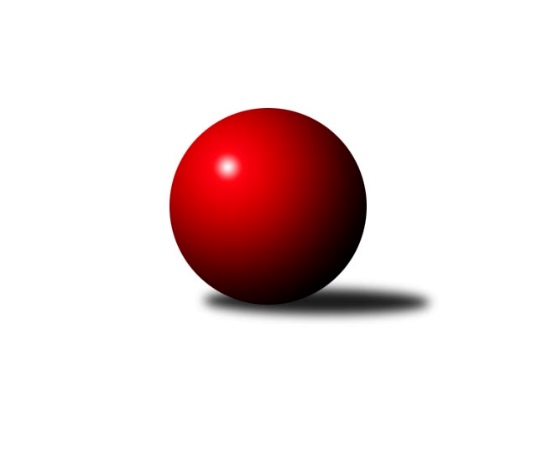 Č.8Ročník 2013/2014	20.11.2013Nejlepšího výkonu v tomto kole: 2455 dosáhlo družstvo: TJ Sokol Bohumín DOkresní přebor Ostrava  2013/2014Výsledky 8. kolaSouhrnný přehled výsledků:TJ Sokol Bohumín D	- TJ Michalkovice B	14:2	2455:2211		18.11.TJ Unie Hlubina˝D˝	- TJ VOKD Poruba C	2:14	2353:2419		19.11.TJ Sokol Bohumín E	- SKK Ostrava C	2:14	2255:2443		19.11.SKK Ostrava˝D˝	- TJ Unie Hlubina˝F˝	12:4	2225:2100		20.11.TJ VOKD Poruba˝E˝	- TJ Unie Hlubina E	12:4	2248:2114		20.11.Tabulka družstev:	1.	SKK Ostrava C	8	6	0	2	86 : 42 	 	 2315	12	2.	TJ VOKD Poruba C	7	5	1	1	74 : 38 	 	 2312	11	3.	SKK Ostrava˝D˝	7	5	0	2	75 : 37 	 	 2364	10	4.	TJ Sokol Bohumín D	7	5	0	2	72 : 40 	 	 2282	10	5.	TJ Unie Hlubina C	7	5	0	2	68 : 44 	 	 2295	10	6.	TJ VOKD Poruba˝E˝	7	4	0	3	56 : 56 	 	 2235	8	7.	TJ Unie Hlubina˝D˝	7	3	1	3	52 : 60 	 	 2229	7	8.	TJ Sokol Bohumín E	8	3	0	5	56 : 72 	 	 2262	6	9.	TJ Unie Hlubina E	7	2	1	4	41 : 71 	 	 2212	5	10.	TJ Michalkovice B	7	0	1	6	38 : 74 	 	 2225	1	11.	TJ Unie Hlubina˝F˝	8	0	0	8	22 : 106 	 	 2084	0Podrobné výsledky kola:	 TJ Sokol Bohumín D	2455	14:2	2211	TJ Michalkovice B	Kamila Vichrová	 	 179 	 192 		371 	 0:2 	 376 	 	181 	 195		Radek Říman	René Světlík	 	 211 	 213 		424 	 2:0 	 383 	 	193 	 190		Zdeněk Zhýbala	Jan Stuš	 	 193 	 236 		429 	 2:0 	 344 	 	162 	 182		Martin Ščerba	Hana Zaškolná	 	 221 	 215 		436 	 2:0 	 356 	 	175 	 181		Petr Řepecky	Václav Kladiva	 	 203 	 214 		417 	 2:0 	 378 	 	189 	 189		Josef Paulus	Vlastimil Pacut	 	 191 	 187 		378 	 2:0 	 374 	 	199 	 175		Jiří Řepeckýrozhodčí: Nejlepší výkon utkání: 436 - Hana Zaškolná	 TJ Unie Hlubina˝D˝	2353	2:14	2419	TJ VOKD Poruba C	Zdeňka Lacinová	 	 185 	 192 		377 	 0:2 	 432 	 	201 	 231		Roman Klímek	Alena Koběrová	 	 189 	 195 		384 	 0:2 	 402 	 	193 	 209		Helena Hýžová	Koloman Bagi	 	 181 	 181 		362 	 0:2 	 391 	 	197 	 194		Helena Martinčáková	Jiří Preksta	 	 219 	 185 		404 	 0:2 	 417 	 	221 	 196		Richard Šimek	Hana Vlčková	 	 223 	 227 		450 	 2:0 	 350 	 	177 	 173		Vladimír Rada	František Sedláček	 	 184 	 192 		376 	 0:2 	 427 	 	210 	 217		Jaroslav Hrabuškarozhodčí: Nejlepší výkon utkání: 450 - Hana Vlčková	 TJ Sokol Bohumín E	2255	2:14	2443	SKK Ostrava C	Jan Kohutek	 	 183 	 176 		359 	 0:2 	 416 	 	199 	 217		Tomáš Kubát	Vojtěch Zaškolný	 	 209 	 208 		417 	 2:0 	 377 	 	195 	 182		Miroslav Heczko	Kateřina Honlová	 	 187 	 172 		359 	 0:2 	 427 	 	227 	 200		Miroslav Futerko	Martin Ševčík	 	 198 	 193 		391 	 0:2 	 416 	 	214 	 202		Martin Futerko	Miroslava Ševčíková	 	 175 	 183 		358 	 0:2 	 380 	 	181 	 199		Oldřich Stolařík	Andrea Rojová	 	 174 	 197 		371 	 0:2 	 427 	 	234 	 193		Michal Blinkarozhodčí: Nejlepšího výkonu v tomto utkání: 427 kuželek dosáhli: Miroslav Futerko, Michal Blinka	 SKK Ostrava˝D˝	2225	12:4	2100	TJ Unie Hlubina˝F˝	Vladimír Korta	 	 150 	 164 		314 	 0:2 	 403 	 	206 	 197		Libor Pšenica	Tereza Vargová	 	 192 	 180 		372 	 0:2 	 374 	 	187 	 187		Maxim Bedarev	Pavel Kubina	 	 207 	 192 		399 	 2:0 	 325 	 	157 	 168		Daniel Herák	Petr Šebestík	 	 191 	 189 		380 	 2:0 	 294 	 	126 	 168		Alžběta Ferenčíková	Jiří Koloděj	 	 194 	 196 		390 	 2:0 	 359 	 	181 	 178		Michaela Černá	Miroslav Koloděj	 	 188 	 182 		370 	 2:0 	 345 	 	168 	 177		Eva Michňovározhodčí: Nejlepší výkon utkání: 403 - Libor Pšenica	 TJ VOKD Poruba˝E˝	2248	12:4	2114	TJ Unie Hlubina E	Jiří Číž	 	 187 	 186 		373 	 2:0 	 342 	 	167 	 175		Veronika Rybářová	Radim Bezruč	 	 152 	 200 		352 	 0:2 	 367 	 	183 	 184		Jiří Břeska	František Hájek	 	 195 	 178 		373 	 2:0 	 351 	 	179 	 172		Karel Svoboda	Lukáš Trojek	 	 206 	 171 		377 	 2:0 	 286 	 	117 	 169		Jiří Štroch	Vojtěch Turlej	 	 171 	 210 		381 	 2:0 	 363 	 	184 	 179		Lubomír Jančar	Zdeněk Hebda	 	 185 	 207 		392 	 0:2 	 405 	 	171 	 234		Libor Mendlíkrozhodčí: Nejlepší výkon utkání: 405 - Libor MendlíkPořadí jednotlivců:	jméno hráče	družstvo	celkem	plné	dorážka	chyby	poměr kuž.	Maximum	1.	Jiří Koloděj 	SKK Ostrava˝D˝	416.83	288.3	128.6	4.5	3/3	(443)	2.	Zdeněk Zhýbala 	TJ Michalkovice B	415.25	288.0	127.3	5.8	4/4	(447)	3.	Martin Futerko 	SKK Ostrava C	414.67	288.3	126.3	5.2	3/4	(436)	4.	Jan Zych 	TJ Michalkovice B	409.33	294.3	115.0	10.7	3/4	(447)	5.	Pavel Marek 	TJ Unie Hlubina C	406.00	291.5	114.5	6.8	2/3	(429)	6.	Miroslav Futerko 	SKK Ostrava C	405.50	280.3	125.3	5.1	4/4	(427)	7.	Libor Mendlík 	TJ Unie Hlubina E	404.83	280.5	124.3	8.3	3/3	(432)	8.	Michal Blinka 	SKK Ostrava C	403.44	284.8	118.7	6.2	4/4	(445)	9.	Petr Šebestík 	SKK Ostrava˝D˝	403.00	287.6	115.4	9.3	3/3	(431)	10.	Jaroslav Čapek 	SKK Ostrava˝D˝	400.06	278.9	121.1	6.8	3/3	(428)	11.	Tomáš Kubát 	SKK Ostrava C	399.67	278.2	121.4	8.7	3/4	(426)	12.	Alena Koběrová 	TJ Unie Hlubina˝D˝	399.40	278.9	120.5	6.7	2/2	(417)	13.	Václav Rábl 	TJ Unie Hlubina C	398.20	275.1	123.1	5.5	3/3	(460)	14.	Richard Šimek 	TJ VOKD Poruba C	396.78	274.4	122.4	6.0	3/3	(417)	15.	Jaroslav Hrabuška 	TJ VOKD Poruba C	396.50	273.2	123.3	5.7	3/3	(427)	16.	Rudolf Riezner 	TJ Unie Hlubina C	396.47	271.1	125.4	6.2	3/3	(438)	17.	Miroslav Heczko 	SKK Ostrava C	396.22	280.7	115.6	10.8	3/4	(424)	18.	Roman Klímek 	TJ VOKD Poruba C	394.94	274.3	120.7	7.4	3/3	(432)	19.	Jiří Řepecký 	TJ Michalkovice B	394.75	278.0	116.8	5.8	4/4	(416)	20.	Jiří Břeska 	TJ Unie Hlubina E	393.40	267.0	126.4	7.1	2/3	(434)	21.	Helena Hýžová 	TJ VOKD Poruba C	393.28	274.7	118.6	5.7	3/3	(417)	22.	Hana Zaškolná 	TJ Sokol Bohumín D	393.00	269.6	123.4	8.5	2/2	(436)	23.	Vojtěch Zaškolný 	TJ Sokol Bohumín E	392.39	273.1	119.3	8.3	3/3	(430)	24.	Zdeněk Hebda 	TJ VOKD Poruba˝E˝	391.93	275.7	116.3	7.6	3/3	(419)	25.	Jan Kohutek 	TJ Sokol Bohumín E	391.44	276.3	115.1	9.0	3/3	(419)	26.	Jan Stuš 	TJ Sokol Bohumín D	391.42	276.8	114.7	5.5	2/2	(429)	27.	Jiří Prokop 	TJ Unie Hlubina C	390.50	270.0	120.5	3.0	2/3	(409)	28.	René Světlík 	TJ Sokol Bohumín D	390.17	279.8	110.3	9.7	2/2	(455)	29.	Lenka Raabová 	TJ Unie Hlubina C	390.00	266.3	123.8	7.3	2/3	(409)	30.	Josef Paulus 	TJ Michalkovice B	390.00	277.1	112.9	9.3	4/4	(407)	31.	Miroslav Koloděj 	SKK Ostrava˝D˝	389.25	272.0	117.3	7.7	3/3	(408)	32.	Andrea Rojová 	TJ Sokol Bohumín E	389.00	277.8	111.2	9.7	2/3	(425)	33.	Vojtěch Turlej 	TJ VOKD Poruba˝E˝	385.13	276.1	109.0	8.0	2/3	(395)	34.	Lubomír Jančar 	TJ Unie Hlubina E	383.83	284.0	99.8	8.9	3/3	(432)	35.	Petr Tomaňa 	TJ Unie Hlubina C	383.73	271.9	111.8	7.7	3/3	(407)	36.	Bohumil Klimša 	SKK Ostrava˝D˝	383.00	266.5	116.5	11.5	3/3	(428)	37.	Antonín Chalcář 	TJ VOKD Poruba C	382.67	278.8	103.8	10.7	3/3	(402)	38.	Maxim Bedarev 	TJ Unie Hlubina˝F˝	382.20	268.5	113.8	9.5	4/4	(418)	39.	Oldřich Stolařík 	SKK Ostrava C	381.89	268.3	113.6	6.6	3/4	(393)	40.	František Hájek 	TJ VOKD Poruba˝E˝	379.47	271.9	107.6	12.4	3/3	(398)	41.	Radek Říman 	TJ Michalkovice B	379.00	268.7	110.3	10.0	3/4	(394)	42.	Martin Ševčík 	TJ Sokol Bohumín E	378.83	272.4	106.4	10.9	3/3	(440)	43.	Václav Kladiva 	TJ Sokol Bohumín D	378.10	267.7	110.4	7.0	2/2	(417)	44.	Tereza Vargová 	SKK Ostrava˝D˝	377.00	271.0	106.0	9.3	2/3	(424)	45.	Veronika Rybářová 	TJ Unie Hlubina E	375.33	265.3	110.1	10.0	3/3	(403)	46.	Petr Řepecky 	TJ Michalkovice B	373.83	265.3	108.5	10.8	3/4	(420)	47.	Helena Martinčáková 	TJ VOKD Poruba C	373.00	266.3	106.8	10.8	2/3	(391)	48.	Kateřina Honlová 	TJ Sokol Bohumín E	372.13	273.3	98.9	12.9	2/3	(421)	49.	Karel Kudela 	TJ Unie Hlubina C	370.67	264.6	106.1	10.7	3/3	(421)	50.	René Svoboda 	SKK Ostrava˝D˝	370.50	274.2	96.3	14.3	3/3	(392)	51.	Lukáš Trojek 	TJ VOKD Poruba˝E˝	368.73	251.9	116.8	10.7	3/3	(397)	52.	František Sedláček 	TJ Unie Hlubina˝D˝	368.00	276.6	91.4	14.0	2/2	(415)	53.	Mirko Šťastný 	TJ VOKD Poruba C	367.50	258.5	109.0	13.0	2/3	(377)	54.	Karel Svoboda 	TJ Unie Hlubina E	365.50	263.3	102.2	9.9	3/3	(390)	55.	Koloman Bagi 	TJ Unie Hlubina˝D˝	365.50	265.1	100.4	12.7	2/2	(418)	56.	Jiří Schneider 	TJ VOKD Poruba C	363.00	266.5	96.5	15.0	2/3	(367)	57.	František Modlitba 	TJ Sokol Bohumín E	361.17	265.5	95.7	14.0	3/3	(394)	58.	Vladimír Rada 	TJ VOKD Poruba C	361.00	270.8	90.3	16.3	2/3	(387)	59.	Miroslava Ševčíková 	TJ Sokol Bohumín E	360.78	267.8	93.0	15.0	3/3	(394)	60.	Oldřich Neuverth 	TJ Unie Hlubina˝D˝	360.50	265.0	95.5	11.8	2/2	(418)	61.	Kamila Vichrová 	TJ Sokol Bohumín D	358.90	261.2	97.7	14.1	2/2	(391)	62.	Libor Pšenica 	TJ Unie Hlubina˝F˝	358.80	254.2	104.6	13.5	4/4	(420)	63.	Markéta Kohutková 	TJ Sokol Bohumín D	358.33	258.8	99.5	15.2	2/2	(375)	64.	Rostislav Hrbáč 	SKK Ostrava C	357.56	253.9	103.7	11.0	3/4	(401)	65.	Zdeňka Lacinová 	TJ Unie Hlubina˝D˝	356.33	264.0	92.3	13.7	2/2	(397)	66.	Monika Slovíková 	TJ Unie Hlubina˝D˝	355.83	265.8	90.0	13.3	2/2	(398)	67.	Michaela Černá 	TJ Unie Hlubina˝F˝	354.88	258.4	96.5	12.5	4/4	(409)	68.	Radim Bezruč 	TJ VOKD Poruba˝E˝	352.17	256.0	96.2	14.4	3/3	(380)	69.	Daniel Herák 	TJ Unie Hlubina˝F˝	346.65	248.9	97.8	11.2	4/4	(400)	70.	Jiří Štroch 	TJ Unie Hlubina E	343.33	253.7	89.7	16.8	3/3	(396)	71.	Josef Navalaný 	TJ Unie Hlubina C	340.90	254.6	86.3	17.7	2/3	(398)	72.	Lukáš Skřipek 	TJ VOKD Poruba˝E˝	339.33	251.0	88.3	15.8	3/3	(381)	73.	Martin Ščerba 	TJ Michalkovice B	329.13	248.3	80.9	18.1	4/4	(381)	74.	Eva Michňová 	TJ Unie Hlubina˝F˝	329.08	242.4	86.7	17.2	4/4	(372)	75.	Irena Šafárová 	TJ Unie Hlubina˝F˝	329.00	251.5	77.5	19.1	3/4	(395)	76.	Pavel Lyčka 	TJ Unie Hlubina E	325.00	247.5	77.5	20.5	2/3	(357)	77.	Tomáš Papala 	TJ Michalkovice B	302.67	242.0	60.7	26.0	3/4	(325)		Hana Vlčková 	TJ Unie Hlubina˝D˝	426.83	297.3	129.5	7.8	1/2	(450)		Emilie Deigruberová 	TJ VOKD Poruba˝E˝	414.00	303.0	111.0	8.0	1/3	(414)		Jiří Preksta 	TJ Unie Hlubina˝D˝	398.00	285.3	112.7	5.7	1/2	(404)		Vlastimil Pacut 	TJ Sokol Bohumín D	390.33	281.5	108.8	12.3	1/2	(401)		Božena Olšovská 	TJ Unie Hlubina˝D˝	384.33	270.7	113.7	10.0	1/2	(395)		Anna Káňová 	TJ Unie Hlubina˝F˝	379.50	282.0	97.5	13.5	1/4	(380)		Marek Číž 	TJ VOKD Poruba˝E˝	370.33	276.0	94.3	13.7	1/3	(379)		Pavel Kubina 	SKK Ostrava˝D˝	367.00	259.5	107.5	14.5	1/3	(399)		Jiří Číž 	TJ VOKD Poruba˝E˝	366.50	282.5	84.0	15.5	1/3	(373)		Pavel Chodura 	SKK Ostrava C	360.50	250.0	110.5	8.5	2/4	(381)		Michal Brablec 	TJ Unie Hlubina E	359.67	265.7	94.0	15.0	1/3	(384)		Pavel Rybář 	TJ Unie Hlubina E	354.33	262.0	92.3	14.7	1/3	(371)		Lukáš Světlík 	TJ Sokol Bohumín E	347.00	261.0	86.0	13.0	1/3	(347)		Karolina Chodurová 	SKK Ostrava C	343.25	241.5	101.8	11.5	2/4	(361)		Vladimír Malovaný 	SKK Ostrava C	341.00	254.5	86.5	18.5	2/4	(356)		Petra Jurášková 	TJ Michalkovice B	328.00	244.0	84.0	14.0	2/4	(408)		Alžběta Ferenčíková 	TJ Unie Hlubina˝F˝	318.83	236.8	82.0	18.0	2/4	(354)		Vladimír Korta 	SKK Ostrava˝D˝	314.00	236.0	78.0	20.0	1/3	(314)Sportovně technické informace:Starty náhradníků:registrační číslo	jméno a příjmení 	datum startu 	družstvo	číslo startu
Hráči dopsaní na soupisku:registrační číslo	jméno a příjmení 	datum startu 	družstvo	Program dalšího kola:9. kolo26.11.2013	út	17:00	TJ Unie Hlubina E - TJ Unie Hlubina C	26.11.2013	út	17:00	TJ Sokol Bohumín D - TJ Unie Hlubina˝D˝	27.11.2013	st	17:00	TJ VOKD Poruba C - TJ VOKD Poruba˝E˝	27.11.2013	st	17:00	SKK Ostrava˝D˝ - TJ Michalkovice B	28.11.2013	čt	17:00	TJ Unie Hlubina˝F˝ - SKK Ostrava C	Nejlepší šestka kola - absolutněNejlepší šestka kola - absolutněNejlepší šestka kola - absolutněNejlepší šestka kola - absolutněNejlepší šestka kola - dle průměru kuželenNejlepší šestka kola - dle průměru kuželenNejlepší šestka kola - dle průměru kuželenNejlepší šestka kola - dle průměru kuželenNejlepší šestka kola - dle průměru kuželenPočetJménoNázev týmuVýkonPočetJménoNázev týmuPrůměr (%)Výkon3xHana VlčkováHlubina D4503xHana VlčkováHlubina D114.284501xHana ZaškolnáBohumín D4362xHana ZaškolnáBohumín D114.114363xRoman KlímekVOKD C4321xJan StušBohumín D112.284291xJan StušBohumín D4294xMiroslav FuterkoSKK C111.754271xJaroslav HrabuškaVOKD C4274xMichal BlinkaSKK C111.754273xMichal BlinkaSKK C4272xRené SvětlíkBohumín D110.97424